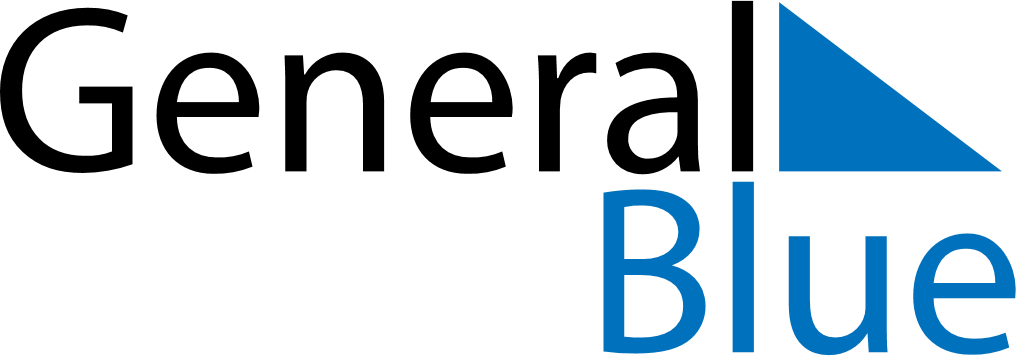 Meal PlannerSeptember 6, 2021 - September 12, 2021Meal PlannerSeptember 6, 2021 - September 12, 2021Meal PlannerSeptember 6, 2021 - September 12, 2021Meal PlannerSeptember 6, 2021 - September 12, 2021Meal PlannerSeptember 6, 2021 - September 12, 2021Meal PlannerSeptember 6, 2021 - September 12, 2021Meal PlannerSeptember 6, 2021 - September 12, 2021Meal PlannerSeptember 6, 2021 - September 12, 2021MondaySep 06TuesdaySep 07WednesdaySep 08ThursdaySep 09FridaySep 10SaturdaySep 11SundaySep 12BreakfastLunchDinner